                                                                       Российская  Федерация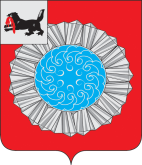 Иркутская областьСлюдянский муниципальный районДУМА  МУНИЦИПАЛЬНОГО ОБРАЗОВАНИЯ СЛЮДЯНСКИЙ РАЙОН Р Е Ш Е Н И Е                                                                          г. СлюдянкаПринято районной Думой   28 ноября 2019 годаО внесении изменений и дополнений  в Устав  муниципального образования Слюдянский район         В целях приведения Устава муниципального образования Слюдянский район в соответствие  с Федеральным законом от 06 октября 2003 года  № 131-ФЗ «Об общих принципах организации местного самоуправления в Российской Федерации», учитывая рекомендательное решение публичных слушаний от 15.11.2019г. по проекту настоящего решения, руководствуясь статьями 31, 45, 48 Устава муниципального образования Слюдянский район, зарегистрированного постановлением Губернатора Иркутской области от 30 июня 2005 г. № 303-п,  регистрационный № 14-3, РАЙОННАЯ ДУМА РЕШИЛА:         1.Внести изменения и дополнения в Устав муниципального образования Слюдянский район, зарегистрированный постановлением Губернатора Иркутской области от 30.06.2005 года № 303-п, регистрационный № 14-3:         1.1. Изложить статью 1 «Статус муниципального образования Слюдянский район» в следующей редакции:            «Статья 1. Наименование и статус муниципального образования1. Наименование муниципального образования – Слюдянский муниципальный район Иркутской области. Сокращенное наименование – Слюдянский муниципальный район. Сокращенное наименование используется в наименовании органов местного самоуправления, выборных и иных должностных лиц местного самоуправления. Понятия «Слюдянский муниципальный район», «муниципальное образование Слюдянский район», «муниципальный район», «Слюдянский район» далее по тексту настоящего Устава используются в равной мере для обозначения Слюдянского муниципального района Иркутской области.2. Статус Слюдянского муниципального района Иркутской области как административно-территориального образования области устанавливается законодательством Российской Федерации и области. 3. Административно-территориальные границы Слюдянского района утверждены решением исполнительного комитета Иркутского областного Совета депутатов трудящихся от 20.05.1966 г. № 272 "Об утверждении административных границ районов области".4. Слюдянский муниципальный район Иркутской области входит в состав Иркутской области и наделен Законом области от 02.12.2004 г. №  72-ОЗ «О статусе и границах муниципальных образований Слюдянского района Иркутской области»  статусом муниципального района с административным центром в городе Слюдянке.5. Слюдянский муниципальный район Иркутской области является единым экономическим, историческим, социальным, административным образованием. Имеет свою территорию, население, муниципальную собственность, районный бюджет, органы местного самоуправления.6. С учетом исторических традиций муниципального района Днем Слюдянского муниципального района Иркутской области является четвертая суббота июня, который отмечается в каждый юбилейный пятый год».          1.2. В статье 7  «Вопросы местного значения Слюдянского района»:          пункт 9 части 2 после слов «территории, выдача» дополнить словами «градостроительного плана земельного участка, расположенного в границах поселения, выдача»;           1.3. В статье 22 «Структура и наименования органов местного самоуправления»:             слова «муниципального образования Слюдянский район» заменить словами «Слюдянского муниципального района»;            1.4. В статье 23 «Мэр района»:           а) дополнить частью 4.3 следующего содержания:             «4.3. При выявлении в результате проверки, проведенной в соответствии с абзацем 2 части 4.2 настоящей статьи, фактов несоблюдения ограничений, запретов, неисполнения обязанностей, которые установлены Федеральным законом от 25 декабря 2008 года N 273-ФЗ "О противодействии коррупции", Федеральным законом от 3 декабря 2012 года N 230-ФЗ "О контроле за соответствием расходов лиц, замещающих государственные должности, и иных лиц их доходам", Федеральным законом от 7 мая 2013 года N 79-ФЗ "О запрете отдельным категориям лиц открывать и иметь счета (вклады), хранить наличные денежные средства и ценности в иностранных банках, расположенных за пределами территории Российской Федерации, владеть и (или) пользоваться иностранными финансовыми инструментами", Губернатор Иркутской области  обращается с заявлением о досрочном прекращении полномочий мэра района или применении в отношении указанного лица иной меры ответственности в районную Думу, уполномоченную принимать соответствующее решение, или в суд»;   б) дополнить частью 4.4 следующего содержания:          «4.4. К мэру района, представившему недостоверные или неполные сведения о своих доходах, расходах, об имуществе и обязательствах имущественного характера, а также сведения о доходах, расходах, об имуществе и обязательствах имущественного характера своих супруги (супруга) и несовершеннолетних детей, если искажение этих сведений является несущественным, могут быть применены меры ответственности, предусмотренные частью 7.3-1 статьи 40 Федерального закона.»;   в) дополнить частью 4.5 следующего содержания:           «4.5. Порядок принятия решения о применении к мэру района мер ответственности, указанных в части 4.4 настоящей статьи, определяется решением районной Думы в соответствии с законом Иркутской области».          1.5. В статье 36 «Статус депутата районной Думы»:           а) дополнить частью 1.2 следующего содержания:             «1.2. При выявлении в результате проверки, проведенной в соответствии с абзацем 4 части 1.1 настоящей статьи, фактов несоблюдения ограничений, запретов, неисполнения обязанностей, которые установлены Федеральным законом от 25 декабря 2008 года N 273-ФЗ "О противодействии коррупции", Федеральным законом от 3 декабря 2012 года N 230-ФЗ "О контроле за соответствием расходов лиц, замещающих государственные должности, и иных лиц их доходам", Федеральным законом от 7 мая 2013 года N 79-ФЗ "О запрете отдельным категориям лиц открывать и иметь счета (вклады), хранить наличные денежные средства и ценности в иностранных банках, расположенных за пределами территории Российской Федерации, владеть и (или) пользоваться иностранными финансовыми инструментами", Губернатор Иркутской области  обращается с заявлением о досрочном прекращении полномочий депутата или применении в отношении указанного лица иной меры ответственности в районную Думу, уполномоченную принимать соответствующее решение, или в суд.   б) дополнить частью 1.3 следующего содержания:          «1.3. К депутату районной Думы, представившему недостоверные или неполные сведения о своих доходах, расходах, об имуществе и обязательствах имущественного характера, а также сведения о доходах, расходах, об имуществе и обязательствах имущественного характера своих супруги (супруга) и несовершеннолетних детей, если искажение этих сведений является несущественным, могут быть применены меры ответственности, предусмотренные частью 7.3-1 статьи 40 Федерального закона»;   в) дополнить частью 1.4 следующего содержания:           «1.4. Порядок принятия решения о применении к депутату районной Думы мер ответственности, указанных в части 1.3 настоящей статьи, определяется решением районной Думы в соответствии с законом Иркутской области».         2. Поручить мэру муниципального образования Слюдянский район:2.1. Направить  изменения и дополнения в Устав муниципального образования  Слюдянский район на государственную регистрацию в Управление Министерства юстиции Российской Федерации по Иркутской области.2.2. Опубликовать настоящее решение с реквизитами государственной регистрации в газете «Славное море», а также разместить на официальном сайте администрации муниципального района.   3. Настоящее решение вступает в силу после государственной регистрации и опубликования в газете «Славное море».Мэр муниципального образованияСлюдянский район                                                                                           С.Г. ОрловаПредседатель Думы муниципальногообразования Слюдянский район                                                                    А.В. Николаевот 28.11.2019 г. № 28 – VII рд